	                                  Obec Lipová    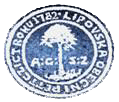 POZVÁNKA NA ZASEDÁNÍ ZASTUPITELSTVA OBCE LIPOVÁStarosta obce Lipová v souladu s ustanovením § 93, odst. 1 zákona č. 128/2000 Sb., o obcích informuje občany o konání veřejného zasedání Zastupitelstva obce Lipová.Místo konání:		Obecní úřad Lipová - zasedací místnostDoba konání:		20. 2. 2015 od 17:00 (pátek)Navržený program:ZahájeníKontrola zápisu	Rozpočet na rok 2015Smlouva – oprava lesní komunikaceSmlouva – těžební práce v leseZpráva o činnosti - starostaDiskuse UsneseníZávěrPala Miroslavstarosta obce LipováČíslo jednací: 		OULI 50/2015			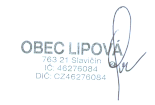 Vyvěšeno dne:	10. 2. 2015			Sejmuto dne: 	